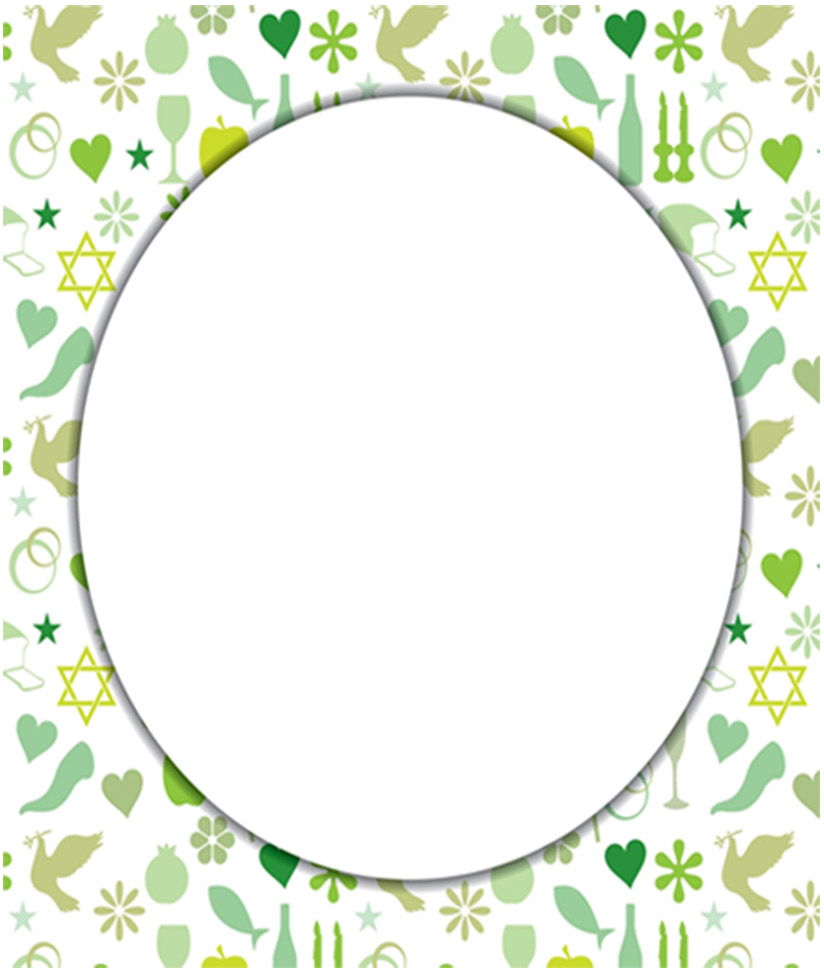 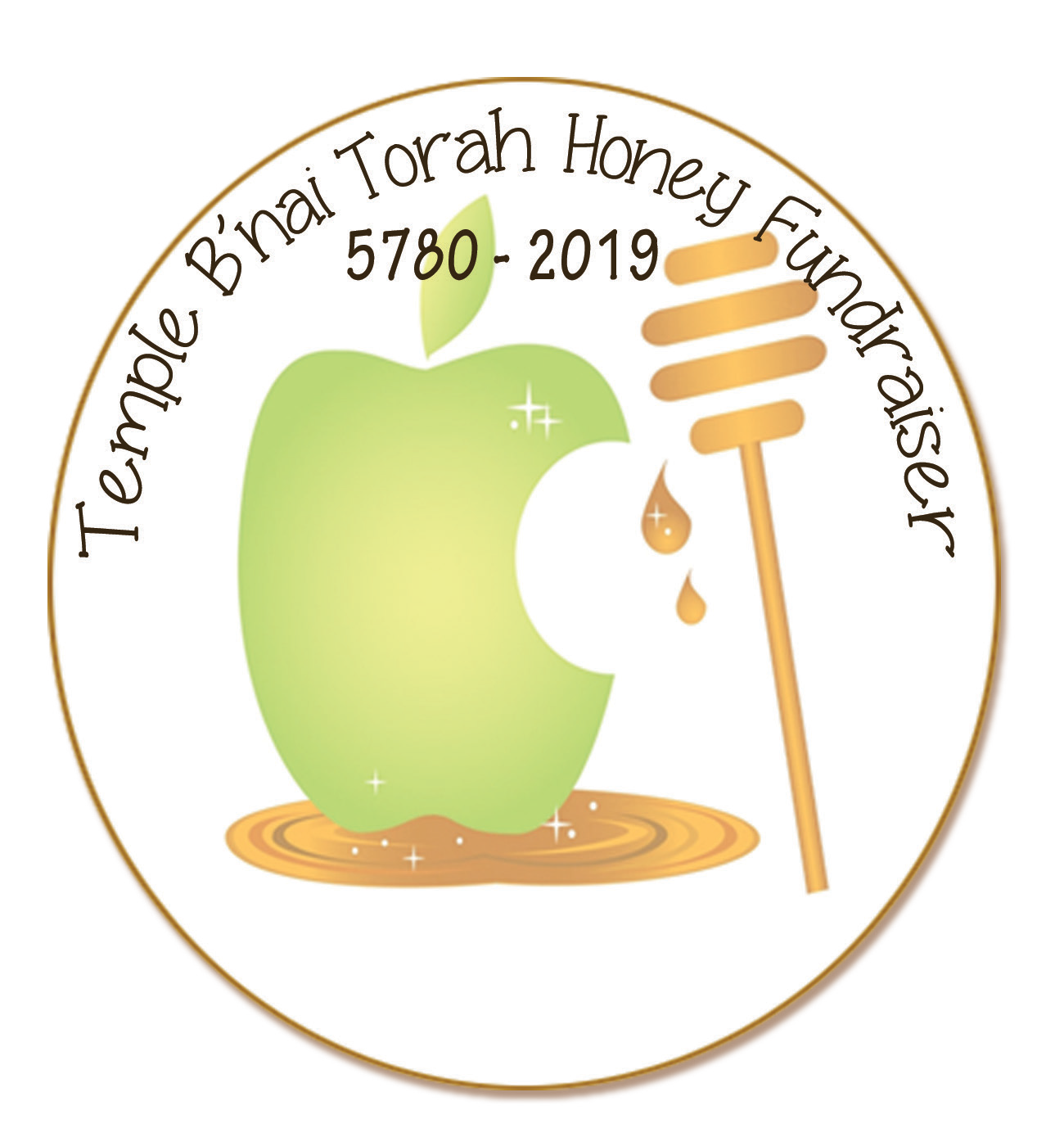 Your Cost: $4.00 per name circled on the enclosed congregation listTo Ship to Congregants outside the Temple area:$10.00 per name circled on the enclosed congregation list Payment: Checks only, payable to Temple B’nai Torah Orders are DUE No Later than Wednesday, September 4-NO EXCEPTIONS-Orders must be dropped in the Temple office box by September 4or mailed to:	Sherrill Spatz855 No. Broadway Massapequa, New York 11758Questions: Sherrill17@aol.com or call 516-637-3391Pick-up Details: Distribution will start the week of Sept. 22 Recipients will be notified of time and location within the Temple to pick up their Holiday Honey.Cut out this box and return with your check and the supplied list with the names circled clearly. Your Name: ____________________________________________________________________________________ Your Email: _____________________________________________ Your Phone: _____________________________ Check #_________ # Ordered _______@$4.00 each	# Ordered _______@$10.00 each = Total $______________* THE LIST WITH NAMES CLEARLY CIRCLED MUST BE INCLUDED WITH YOUR CHECK FOR THE FULL AMOUNT ORDERED *